УТВЕРЖДЕНраспоряжением Главыгородского округа "Город Архангельск"от 10 июня 2021 г. № 2256рПРОЕКТпланировки территории района "Боры" муниципального образования "Город Архангельск" ВведениеВыполнение работ по подготовке проекта планировки территории района "Боры" муниципального образования "Город Архангельск" осуществляется 
в соответствии с муниципальным контрактом № 468 от 29 октября 2019 года, заказчик работ – Администрация муниципального образования "Город Архангельск". Подготовка проекта планировки территории осуществляется 
на основании генерального плана муниципального образования "Город Архангельск", утвержденного постановлением министерства строительства 
и архитектуры Архангельской области от 2 апреля 2020 года № 37-п, Правил землепользования и застройки муниципального образования "Город Архангельск", утвержденных постановлением министерства строительства 
и архитектуры Архангельской области от 29 сентября 2020 года № 68-п 
(с изменениями), региональных нормативов градостроительного проектирования, требований технических регламентов, сводов правил, а так же с учетом материалов и результатов инженерных изысканий, границ территорий объектов культурного наследия, включенных в единый государственный реестр объектов культурного наследия (памятников истории и культуры) народов Российской Федерации, границ территорий выявленных объектов культурного наследия, границ зон с особыми условиями использования территорий.В соответствии со статьей 41 Градостроительного кодекса Российской Федерации, подготовка документации по планировке территории осуществляется в целях обеспечения устойчивого развития территорий, выделения элементов планировочной структуры (кварталов, микрорайонов, иных элементов), установления границ территорий общего пользования, установления границ земельных участков под существующие объекты капитального строительства, расположенные в границах проектирования.В составе проектных решений предусмотрены мероприятия по:повышению градостроительной привлекательности планировочного района с учетом его особенностей;упорядочению промышленных и коммунально-складских территорий;реконструкции кварталов малоэтажной жилой застройки;совершенствованию планировочной и функциональной организации территории;формированию рекреационных зон, зон зеленых насаждений общего пользования;инженерной подготовке территории.При разработке проекта использовалась правовая, нормативная и методическая база для проведения работ:Градостроительный кодекс Российской Федерации;Земельный кодекс Российской Федерации;Водный кодекс Российской Федерации;Федеральный закон от 24 июля 2007 года № 221-ФЗ "О кадастровой деятельности";Закон Российской Федерации от 21 июля 1993 года № 5485-1 
"О государственной тайне";Федеральный закон от 27 июля 2006 года № 149-ФЗ "Об информации, информационных технологиях и о защите информации";Федеральный закон от 22 июля 2008 года № 123-ФЗ "Технический регламент о требованиях пожарной безопасности";Федеральный закон от 10 января 2002 года № 7-ФЗ "Об охране окружающей среды"; Федеральный закон от 30 марта 1999 года № 52-ФЗ "О санитарно-эпидемиологическом благополучии населения";СП 42.13330.2011. Свод правил. Градостроительство. Планировка и застройка городских и сельских поселений. Актуализированная редакция СНиП 2.07.012.07.01-89*, утвержден Приказом Минрегиона России от 28 декабря 2010 года № 820;СП 42.13330.2016. Свод правил. Градостроительство. Планировка 
и застройка городских и сельских поселений. Актуализированная редакция СНиП 2.07.01-89*", утвержден приказом Минстроя России от 30 декабря 2016 года № 1034/п (далее – СП 42.13330.2016);СП 34.13330.2012. Свод правил. Автомобильные дороги. Актуализированная редакция СНиП 2.05.02-85*", утвержден Приказом Минрегиона России от 30 июня 2012 года № 266;СанПиН 2.2.1/2.1.1.1200-03 "Санитарно-защитные зоны и санитарная классификация предприятий, сооружений и иных объектов", утвержденные постановлением Главного государственного санитарного врача Российской Федерации от 25 сентября 2007 года № 74;Местные нормативы градостроительного проектирования муниципального образования "Город Архангельск",  утвержденные решением Архангельской городской Думы от 20 сентября 2017 года № 567 (далее – тместные нормативы градостроительного проектирования);Генеральный план муниципального образования "Город Архангельск", утвержденный министерством строительства и архитектуры Архангельской области от  2 апреля 2020 года № 37-п (далее – Генеральный план);Правила землепользования и застройки городского округа "Город Архангельск", утвержденные министерством строительства и архитектуры Архангельской области от  29 сентября 2020 года № 68-п (далее – ПЗЗ);ГОСТ Р 21.1101-2013. Национальный стандарт Российской Федерации. Система проектной документации для строительства. Основные требования 
к проектной и рабочей документации" (утв. и введен в действие Приказом Росстандарта от 11.06.2013 № 156-ст).Приказ Минстроя России от 25.04.2017 N 740/пр"Об установлении случаев подготовки и требований к подготовке входящей в состав материалов по обоснованию проекта планировки территории схемы вертикальной планировки, инженерной подготовки и инженерной защиты территории".Состав и содержание проекта планировки территории устанавливаются Градостроительным кодексом Российской Федерации ст. 42 Проект планировки территории.Частью 3 статьи 42 Градостроительного кодекса Российской Федерации установлена необходимость отображения красных линий на чертежах планировки территории. Согласно пункту 11 статьи 1 Градостроительного кодекса Российской Федерации, красные линии - линии, которые обозначают существующие, планируемые (изменяемые, вновь образуемые) границы территорий общего пользования и (или) границы территорий, занятых линейными объектами и (или) предназначенных для размещения линейных объектов. Сведения о красных линияхЧастью 3 статьи 42 Градостроительного кодекса Российской Федерации установлена необходимость отображения красных линий 
на чертежах планировки территории. Согласно п. 11 ст. 1 Градостроительного кодекса Российской Федерации, красные линии - линии, которые обозначают границы территории общего пользования и подлежат установлению, изменению или отмене в документации по планировке территории. Таблица 1 – Каталог координат характерных точек устанавливаемых красных линийОбщие положенияПроект планировки территории представляет собой вид документации 
по планировке территории, подготовка которого осуществляется для выделения элементов планировочной структуры, установления границ территорий общего пользования, границ зон планируемого размещения объектов капитального строительства, определения характеристик и очередности планируемого развития территории.Состав и содержание проекта планировки территории устанавливаются Градостроительным кодексом Российской Федерации, законами и иными нормативными правовыми актами.Положение о характеристиках планируемого развития территории, в том числе о плотности и параметрах застройки территории (в пределах, установленных градостроительным регламентом), о характеристиках объектов капитального строительства жилого, производственного, общественно-делового и иного назначения и необходимых для функционирования таких объектов и обеспечения жизнедеятельности граждан объектов коммунальной, транспортной, социальной инфраструктур.  Для зон планируемого размещения объектов местного значения в такое положение включаются сведения о плотности и параметрах застройки территории, необходимые для размещения указанных объектов, а также информация о планируемых мероприятиях по обеспечению сохранения применительно к территориальным зонам, в которых планируется размещение указанных объектов, фактических показателей обеспеченности территории объектами коммунальной, транспортной, социальной инфраструктур и фактических показателей территориальной доступности таких объектов для населения.Положения о характеристиках планируемого развития территории, в том числе плотности и параметрах застройкиТерритория, в отношении которой осуществляется подготовка проекта планировки, ограничена:с севера - автомобильной дорогой федерального значения – Холмогоры;с востока - рекой Виткурья.Территория проектирования находится в западной границе муниципального образования "Город Архангельск". Территория в границах разработки проекта планировки составляет 308 га.Согласно ПЗЗ территория проектирования находятся в зонах:Ж 1 – зона индивидуальных жилых домов с приусадебными участками;Сх 1 –  зона сельскохозяйственного использования;Пл 1 –  зона озелененных территорий;Пл 2 –  зона лесов.На территории проектирования расположены: многоквартирный жилой дом, индивидуальные жилые дома, усадебная застройка.В связи с нахождением части жилого фонда в аварийном состоянии предусматривается снос домов.Характеристика объектов капитального строительства жилого, производственного, общественно-делового и иного назначения и необходимых для функционирования таких объектов, и обеспечения жизнедеятельности граждан объектов коммунальной, транспортной, социальной инфраструктурВ границах проекта планировки территории планируется строительство 882 индивидуальных домов, 13 малоэтажных многоквартирный жилых домов. Застройка предполагается в капитальном исполнении. Минимальные расстояния между жилыми домами принимаются в соответствии 
с противопожарными нормами в зависимости от степени огнестойкости жилых домов.Таблица 2 – Характеристика объектов капитального строительства*Согласно СП 42.133330.2016, уровень жилищной обеспеченности принимается равным 30 м2/челСуществующая численность населения составляет ориентировочно 
78 человек, а с учетом жителей проектируемых жилых домов – 5465 человек.Общая (планируемая) площадь зоны Ж1 составит 94 Га. Проектом предусмотрено комплексное благоустройство территории проектируемого района.Территория проектирования оборудуется необходимым количеством площадок для сбора мусора согласно МНГП.В зоне дворовых пространств обустраиваются площадки для игр детей дошкольного и младшего возрастов, площадки для отдыха взрослого населения, спортивные площадки, хозяйственные. Площади элементов дворовой территории соответствуют МНГП. Все площадки необходимо оснастить набором малых архитектурных форм.Характеристика объектов капитального строительства производственного назначенияВ границах проекта планировки территории не планируется размещение объектов производственного назначения.Характеристика объектов капитального строительства общественно-делового назначенияВ границах проекта планировки территории выделена зона общественно-делового назначения, в которой планируется размещение ряда объектов капитального строительства общественно-делового назначенияТаблица 3 – Потребность территории в объектах капитального строительства общественно-делового назначенияТаблица 4 – Характеристика объектов капитального строительства общественно-деловогоОбщая (планируемая) площадь застройки зоны общественно-делового назначения 5,25 Га. Характеристика объектов капитального строительства иного назначенияВ границах проекта планировки территории не планируется размещение объектов капитального строительства иного назначения.Характеристика объектов коммунальной инфраструктуры, необходимых для развития территории в границах элемента планировочной структуры, для функционирования объектов капитального строительства жилого, производственного, общественно-делового и иного назначения и обеспечения жизнедеятельности гражданПроектом планировки территории предусматривается сохранение всех существующих инженерных сетей.В границах проектирования расположены: - Сети водоснабжения- Сети газоснабжения- Кабели связи - Сети водоотведения- Сети электроснабжения до 1 кВ- Сети теплоснабжения- Напорный коллектор- трансформаторная подстанция- газораспределительный пунктИнженерное обслуживание проектируемых зданий предусмотрено от существующих инженерных сетей.Водоснабжение и водоотведениеСистема водоснабжения проектируемого района решается прокладкой уличных кольцевых водопроводных сетей с подключением к существующим сетям водоснабжения. Расход воды на хозяйственно-питьевые нужды рассчитываются только для проектируемых зданий и сооружений. Водопотребление на хозяйственно-питьевые нужды составит – 
3888,6 куб.м/сутки (162,02 куб.м./час).Проектом планируется оборудование централизованной канализацией всей проектируемой жилой и социальной застройки через подключение проектируемых сетей к существующим сетям канализации.При проектировании систем канализации города принимают, 
что водоотведение равно водопотреблению.82Водоотведение составит – 3888,6 куб.м/сутки (162,02 куб.м./час).Проект водоснабжения и водоотведения выполняется на рабочей стадии проектирования.ЭлектроснабжениеДля обеспечения устойчивого развития территории проектирования и создания условий для комфортного проживания населения предусматривается развитие централизованной системы электроснабжения.Инженерное обслуживание проектируемых зданий предусмотрено от существующих инженерных сетей. Более подробная система электроснабжения разрабатывается на рабочей стадии проектирования. Общая нагрузка электроприемников составляет 5187,55 кВт. Наружное освещение составляет 80 кВт.ГазоснабжениеПодключение потребителей предусматривается от существующих сетей газоснабжения. Более подробная система газоснабжения разрабатывается на рабочей стадии проектирования. Характеристика объектов транспортной инфраструктуры, необходимых для развития территории в границах элемента планировочной структуры, для функционирования объектов капитального строительства жилого, производственного, общественно-делового и иного назначения и обеспечения жизнедеятельности гражданВъезды на проектируемую территорию осуществляются улицам местного значения.Транспортная связь внутри микрорайона ко всем жилым домам и объектам общественно-делового назначения предусматривается по проездам с капитальным типом покрытия  и организацией разворотных площадок на тупиковых проездах.Для обеспечения пешеходного движения вдоль улиц и проездов предусмотрены тротуары шириной 2,0 - 6,0 м.Параметры проектируемых улиц и проездов приняты в соответствии с СП 42.13330.2016 "Градостроительство. Планировка и застройка городских и сельских поселений":Улицы местного значения:расчетная скорость движения - 50 км/ч;ширина полосы движения - 3, 50 м;число полос движения - 2.Основные проезды:расчетная скорость движения - 40 км/ч;ширина полосы движения - 3,0 -5,5 м;число полос движения - 2.Характеристика объектов социальной инфраструктуры, в том числе объектов, включенных в программы комплексного развития систем социальной инфраструктуры, необходимых для развития территории в границах элемента планировочной структуры, для функционирования объектов капитального строительства жилого, производственного, общественно-делового и иного назначения и обеспечения жизнедеятельности гражданВ границах проекта планировки территории выделена зона размещения детских дошкольных и общеобразовательных учреждений, и зона здравоохранения, в которых планируется размещение таких объектовТаблица 5 – Объекты социальной инфраструктурыХарактеристика планируемого развития территории, в том числе сведения о плотности и параметрах застройки территории, необходимые для планируемого размещения объекта федерального значенияПроектные решения проекта планировки территории не предусматривают размещение объектов федерального значения, в связи с чем, зоны планируемого размещения указанных объектов отсутствуют.Характеристика планируемого развития территории, в том числе сведения о плотности и параметрах застройки территории, необходимые для планируемого размещения объекта регионального значенияПроектные решения проекта планировки территории не предусматривают размещение объектов регионального значения, в связи с чем, зоны планируемого размещения указанных объектов отсутствуют.Характеристика планируемого развития территории, в том числе сведения о плотности и параметрах застройки территории, необходимые для планируемого размещения объекта местного значенияТаблица 6 – Основные технико-экономические показатели проекта планировки территорииПоложения об очередности планируемого развития территории, содержащие этапы проектирования, строительства, реконструкции объектов капитального строительства жилого, производственного, общественно-делового и иного назначения и этапы строительства, реконструкции необходимых для функционирования таких объектов и обеспечения жизнедеятельности граждан объектов коммунальной, транспортной, социальной инфраструктурТаблица 7 – Очередность планируемого развития территории______________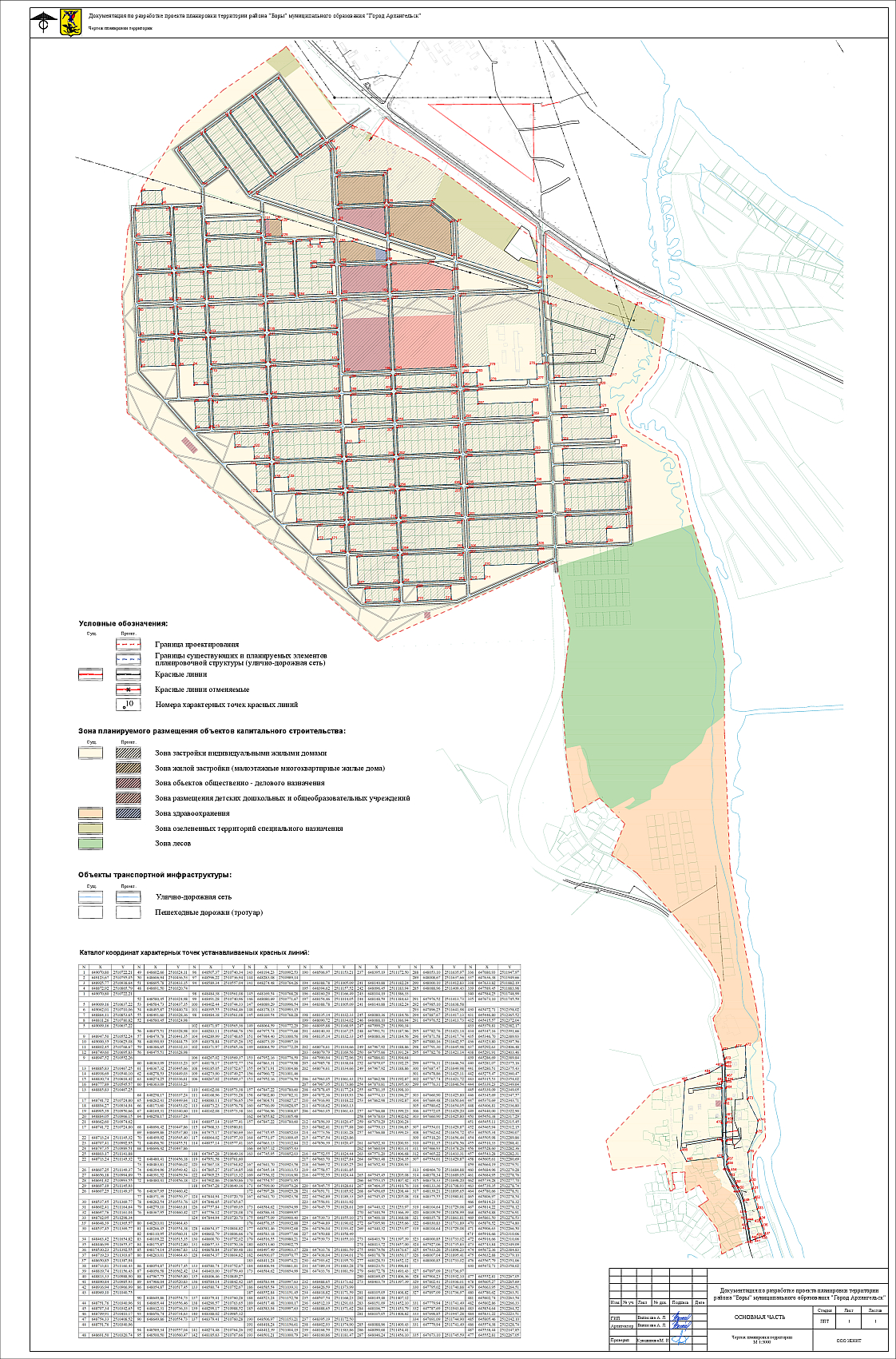 ______________NXY1649070,802510722,212649123,672510795,053648925,772510938,644648872,922510865,791649070,802510722,215649009,162510637,226649062,012510710,067648864,112510853,658648811,262510780,825649009,162510637,229648947,502510552,2410649000,352510625,0811648802,452510768,6712648749,602510695,839648947,522510552,2613648885,832510467,2514648938,692510540,1015648830,742510618,4216648777,892510545,5713648885,832510467,2517648741,722510724,8018648894,272510934,9419648905,392510950,6620648884,052510966,1521648662,602510974,6217648741,722510724,8022648713,242511145,3223648707,412510992,9524648797,352510989,5125648803,172511141,8822648713,242511145,3226648607,252511149,3727648656,182510994,8928648691,422510993,5529648697,192511145,9326648607,252511149,3730648537,452511369,7731648602,412511164,6432648697,762511161,0433648702,952511298,3433'648648,392511365,5730648537,452511369,7734648463,422511654,8235648446,992511655,3736648530,232511392,5537648719,232511303,6737'648650,852511387,9438648713,812511160,4339648819,742511156,4340648813,332510988,9041648890,842510985,9342648916,942510966,9943648969,102511040,7544648751,762510340,9645648707,342510342,6546648709,912510410,1747648754,332510408,5244648751,762510340,9648648691,502510320,7449648602,662510324,1150648606,942510436,5351648695,782510433,1548648691,502510320,7452648580,452510324,9853648584,732510437,3554648495,872510440,7455648491,602510328,3652648580,452510324,9856648475,512510328,9857648479,782510441,3558648390,932510444,7559648386,652510332,3356648475,512510328,9860648363,092510333,2361648367,322510445,6662648278,532510449,0363648274,252510336,6160648363,092510333,2364648258,172510337,2465648262,412510449,6466648173,602510453,0267648169,312510340,6064648258,172510337,2468648696,422510447,8669648699,862510537,8070648499,922510545,4071648496,502510455,5168648696,422510447,8672648480,412510456,1873648483,812510546,0274648394,962510549,4275648391,522510459,5472648480,412510456,1876648367,952510460,4277648371,392510550,3778648282,542510553,7679648279,102510463,8176648367,952510460,4280648263,012510464,4381648266,452510554,3882648110,952510560,3183648109,222510515,3584648175,872510512,8085648174,142510467,8380648263,012510464,4386648054,872510517,4587648056,582510562,4288647967,752510565,8089647966,042510520,8386648054,872510517,4590648649,862510554,7391648605,442510556,4692648612,312510736,3393648656,742510734,6390648649,862510554,7394648589,342510557,0495648500,502510560,4796648507,372510740,3497648596,222510736,9494648589,342510557,0498648484,382510561,0899648491,282510740,96100648402,442510744,33101648395,552510564,4698648484,382510561,08102648371,972510565,36103648283,112510568,76104648289,992510748,65105648378,842510745,26102648371,972510565,36106648267,022510569,37107648178,172510572,77108648185,052510752,67109648273,902510749,27106648267,022510569,37110648162,082510573,38111648168,962510753,28112648080,112510756,65113648073,232510576,78110648162,082510573,38114648057,142510577,41115647968,332510580,81116647975,172510760,69117648064,022510757,30114648057,142510577,41118647947,282510649,16119647951,582510761,60120647867,182510764,82121647865,272510714,85122647905,252510713,32123647902,862510650,86118647947,282510649,16124647844,942510720,70125647846,652510765,67126647757,842510769,05127647756,122510724,08124647844,942510720,70128648654,372510804,82129648602,792510806,66130648600,702510752,02131648657,332510750,16132648658,842510789,48128648654,372510804,82133648580,742510752,67134648403,002510759,40135648406,462510849,27136648584,142510842,42133648580,742510752,67137648379,412510760,28138648290,572510763,65139648299,172510988,52140648388,022510985,12137648379,412510760,28141648274,482510764,26142648185,632510767,66143648194,232510992,53144648283,082510989,14141648274,482510764,26145648169,542510768,28146648080,692510771,67147648089,292510996,54148648178,132510993,15145648169,542510768,28149648064,592510772,29150647975,742510775,68151647984,402511000,56152648073,192510997,16149648064,592510772,29153647952,162510776,59154647863,312510779,98155647871,912511004,86156647960,722511001,46153647952,162510776,59157647847,222510780,60158647802,802510782,31159647804,512510827,27160647760,092510828,97161647766,962511008,87162647855,822511005,48157647847,222510780,60163647745,952510852,03164647751,972511009,45165647663,132511012,84166647657,122510855,43163647745,952510852,03167647641,702510923,58168647645,142511013,53169647556,322511016,90170647554,572510971,95171647599,002510970,26172647597,282510925,28167647641,702510923,58173648584,622510854,99174648586,342510899,97175648575,092510900,40176648576,352510932,88177648581,462510932,68178648583,182510977,66179648516,552510980,21180648513,602510902,75181648497,492510903,37182648500,072510970,77183648411,242510974,21184648406,942510861,81173648584,622510854,99185648583,942510997,63186648585,542511039,31187648552,842511151,45188648523,242511152,58189648517,482511000,17185648583,942510997,63190648506,972511153,21191648418,242511156,61192648412,392511004,19193648501,212511000,79190648506,972511153,21194648388,782511005,09195648394,622511157,52196648160,292511166,49197648154,462511014,05194648388,782511005,09198648135,142511032,33199648090,722511034,02200648095,882511168,95201648140,302511167,25198648135,142511032,33202648074,612511034,66203648079,792511169,56204647990,942511172,96205647985,782511038,04202648074,612511034,66206647963,052511061,43207647967,352511173,86208647878,452511177,24209647872,362511019,93210647916,902511018,22211647918,622511063,13206647963,052511061,43212647856,392511020,47213647862,412511177,88214647773,562511181,28215647767,542511023,86212647856,392511020,47216647752,552511024,44217647663,702511027,84218647669,722511185,25219647758,572511181,85216647752,552511024,44220647645,752511028,61221647651,712511185,92222647562,892511189,33223647556,912511031,92220647645,752511028,61224647539,732511055,10225647544,892511190,02226647456,042511193,42227647450,882511058,49224647539,732511055,10228647433,762511081,59229647438,042511194,01230647393,622511195,70231647389,342511083,28228647433,762511081,59232648488,652511371,62233648426,592511373,99234648418,822511171,59235648507,542511168,23236648512,192511291,03232648488,652511371,62237648395,192511172,50238648402,932511374,90239648168,592511383,86240648160,862511181,47237648395,192511172,50241648140,882511182,24242648096,452511183,94243648104,192511386,33244648148,592511384,63241648140,882511182,24245648080,362511184,56246648088,102511386,94247647999,252511390,34248647991,512511187,96245648080,362511184,56249647967,922511188,86250647975,662511391,24251647886,812511394,64252647879,072511192,25249647967,922511188,86253647862,982511192,87254647870,812511395,30255647781,352511398,10256647774,132511196,27253647862,982511192,87257647766,882511399,23258647678,032511402,62259647670,292511200,24260647759,132511196,85257647766,882511399,23261647652,302511200,93262647660,042511403,31263647571,202511406,68264647563,482511204,35261647652,302511200,93265647545,452511205,08266647553,152511407,42267647464,352511410,76268647456,652511208,44265647545,452511205,08269647440,322511253,97270647444,592511366,39271647400,182511368,08272647395,902511255,66269647440,322511253,97273648403,792511397,39274648413,722511657,00275648179,562511670,67276648178,782511650,17277648128,532511652,12278648123,512511496,81279648172,782511493,43280648169,452511406,36273648403,792511397,39281648105,052511408,82282648149,482511407,12283648151,092511452,10284648106,772511453,79281648105,052511408,82285648088,962511409,43286648090,682511454,41287648046,242511456,10288648053,102511635,97289648008,672511637,66290648000,102511412,83285648088,962511409,43291647976,522511413,73292647985,102511638,58293647896,252511641,98294647887,672511417,13291647976,522511413,73295647782,762511421,14296647871,582511417,74297647880,162511642,57298647791,302511645,98295647782,762511421,14299647776,312511646,54300647687,472511649,98301647678,862511425,11302647767,742511421,72299647776,312511646,54303647660,902511425,80304647669,482511650,64305647580,622511654,05306647572,052511429,20303647660,902511425,80307647554,012511429,87308647562,622511654,72309647518,202511656,44310647511,352511476,56311647466,932511478,26312647465,222511433,31307647554,012511429,87313648464,702511684,88314648378,342511689,05315648378,332511698,20316648133,362511708,93317648139,212511895,65318648375,552511980,81319648104,642511729,08320648109,592511858,99321648035,782511861,81322648030,832511731,89319648104,642511729,08323648000,852511733,02324647927,062511735,83325647933,262511898,23326648007,042511895,41323648000,852511733,02327647897,092511736,97328647904,232511932,10329647802,412511936,01330647795,022511740,88327647897,092511736,97331647779,942511741,49332647787,692511943,86333647698,852511947,28334647691,092511744,90331647779,942511741,49335647673,102511745,59336647680,932511947,97337647636,382511949,66338647633,822511882,19339647589,452511883,98340647584,252511748,99335647673,102511745,59430645472,712512358,02431645446,802512365,52432645415,572512372,04433645379,812512382,17434645347,162512391,66435645346,702512389,93436645323,802512397,56437645292,632512406,48438645291,912512403,46439645286,692512389,84440645281,072512375,16441645280,512512375,43442645275,472512360,47443645315,532512354,02444645339,232512349,64445645339,092512349,05446645345,692512347,57447645370,692512343,71448645406,812512336,80449645440,002512322,90450645450,382512317,29451645455,112512315,45452645465,942512312,15453645505,342512290,07454645505,982512289,86455645510,332512288,41456645528,602512282,36457645543,282512282,31458645605,612512280,69459645664,192512279,51460645684,962512279,28461645684,952512278,76462645739,282512277,70463645739,352512278,74464645780,662512278,51465645806,972512278,54466645814,232512278,32467645814,222512278,12468645854,882512276,91469645861,502512276,53470645876,522512274,80471645906,632512266,50471'645916,662512310,06472645916,662512310,06473645743,842512349,09474645672,362512384,83475645632,882512379,10476645567,792512351,06430645472,712512358,02477645552,812512267,05478645605,272512265,69479645663,952512264,51480645780,622512263,51481645802,742512263,54482645802,862512266,33483645854,642512264,52484645831,222512223,51485645805,462512142,10486645574,382512128,74487645538,442512147,85477645552,812512267,05№ объекта по ППТНаименование объекта капитального строительстваЭтажностьПлощадь застройки, м2Площадь застройки, м2Общая площадь квартир, м2Общая площадь квартир, м2Кол-во жителей*№ объекта по ППТНаименование объекта капитального строительстваЭтажность1 домвсего1 домвсегоКол-во жителей*1-882Индивидуальный жилой дом113011466013011466044101022Многоквартирный дом3592,4592,41143,361143,36391023Многоквартирный дом31053,51053,51143,362033,04671024Многоквартирный дом3987,8987,81906,41906,4641025Многоквартирный дом31514,61514,62923,222923,22981026Многоквартирный дом31349,71349,72604,922604,92861027Многоквартирный дом31349,71349,72604,922604,92861028Многоквартирный дом3104910492024,542024,54681029Многоквартирный дом31053,51053,51143,362033,04671030Многоквартирный дом31349,71349,72604,922604,92861031Многоквартирный дом31645,91645,93176,63176,61051032Многоквартирный дом3592,4592,41143,361143,36391033Многоквартирный дом31349,71349,72604,922604,92861034Многоквартирный дом31349,71349,72604,922604,9286ИТОГО:ИТОГО:ИТОГО:129897,6-144068,165387Наименование объекта капитального строительстваНормативна 1 тыс. жителейПотребностьКинотеатры37 мест203Предприятия торговли280 кв.м торговой площади1530Предприятия общественного питания (рестораны, кафе, столовые)40 посадочных мест218Предприятия бытового обслуживания9 рабочих мест50Гостиницы6 мест32Спортзалы350 кв. м площади пола1912№ объекта по ППТНаименование объекта капитального строительстваЭтаж- ностьПлощадь застройки, м2Площадь застройки, м2НормативПотребность, кВт№ объекта по ППТНаименование объекта капитального строительстваЭтаж- ностьдом/эт.всегоНормативПотребность, кВт1054-10561063-1067Предприятия торговли16558530 Вт/кв.м общей площади здания17,61057Гостиница11656,51656,530 Вт/кв.м общей площади здания49,71058Торгово-развлекательный комплекс22144428830 Вт/кв.м общей площади здания128,61059Почта1174,3174,330 Вт/кв.м общей площади здания5,21060Административное здание21122,42244,830 Вт/кв.м общей площади здания67,31061Спортивный центр с универсальным игровым залом 13244,73244,730 Вт/кв.м общей площади здания97,31062Офисное здание2750150030 Вт/кв.м общей площади здания45,0ИТОГОИТОГОИТОГОИТОГОИТОГОИТОГО438,1№по ППТНаименование объекта капитального строительстваЭтажностьПлощадь застройки, м21048Детское дошкольное учреждение на 320 мест32628,31050Общеобразовательная школа на 64035743,21052Учреждение здравоохранения (поликлиника для взрослых и детей) на 50 посещений в смену, в том числе фельдшерско-акушерский пункт на 5 коек с аптекой2262,5ИТОГОИТОГОИТОГО13 795,5№п/пНаименование показателейЕдиница измеренияПроектное предложениеПроектное предложение1. Территория1. Территория1. Территория1. Территория1. Территория1.Территория жилого района в границах проектирования, в т.ч.:га308,09308,091.1.Зона жилой застройкига94941.2Зона общественно-деловой застройкига5,885,881.3Зона социальной инфраструктурыга6,446,442. Население2. Население2. Население2. Население2. Население1.Численность населениячел.78 (сущ.)5465 (проект.)3. Жилищный фонд3. Жилищный фонд3. Жилищный фонд3. Жилищный фонд3. Жилищный фонд1.Общая жилая площадь застройким2 общей площади квартир26 (сущ.)895 (проект.)2.Средняя этажность застройкиэтаж1-31-34. Транспортная инфраструктура4. Транспортная инфраструктура4. Транспортная инфраструктура4. Транспортная инфраструктура4. Транспортная инфраструктураПротяженность улично-дорожной сети - всегокм.33326,4833326,48Наименование вида разрешенного использованияПеречень объектов, предполагаемых к размещениюПроектированиеНаименование вида разрешенного использованияПеречень объектов, предполагаемых к размещениюСтроительствоМалоэтажная жилая застройкаМногоквартирные жилые дома 2020 - 2025Общественное деловая застройкаОбъекты общественно-делового обслуживания населения 2020 - 2025Общественное деловая застройкаОбъекты общественно-делового обслуживания населения 2025 - 2030Социальное обслуживаниеШколаДетский сад 2020 - 2025Земельные участки (территории) общего пользованияУлично-дорожная сеть2020 - 2025Земельные участки (территории) общего пользованияУлично-дорожная сеть2025 - 2030ПРИЛОЖЕНИЕк проекту планировки территории района "Боры" муниципального образования "Город Архангельск" 